WF-  4 godz Temat: Rodzaje uderzeń w mini piłce nożnej.-05.06.2020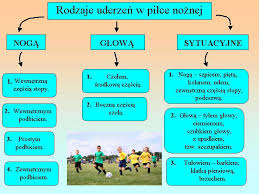 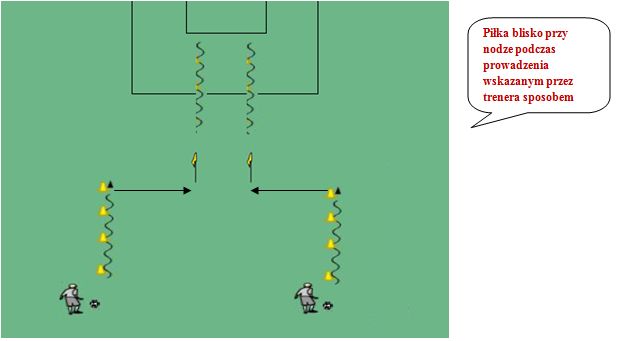 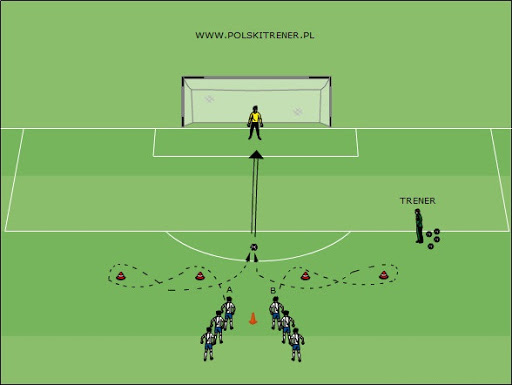 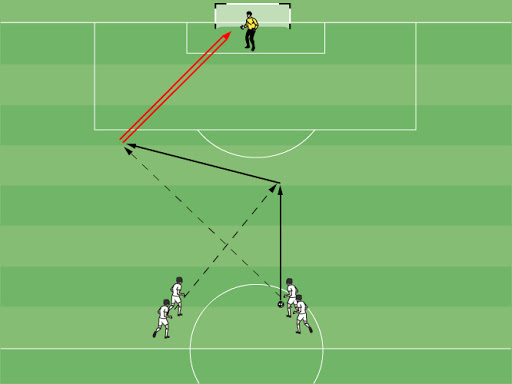 Temat: Technika podań- 12.06.2020https://youtu.be/AhV6JLLmD7U Temat: Gra obronna -19.06.2020https://youtu.be/VMaLMG3k0BI 